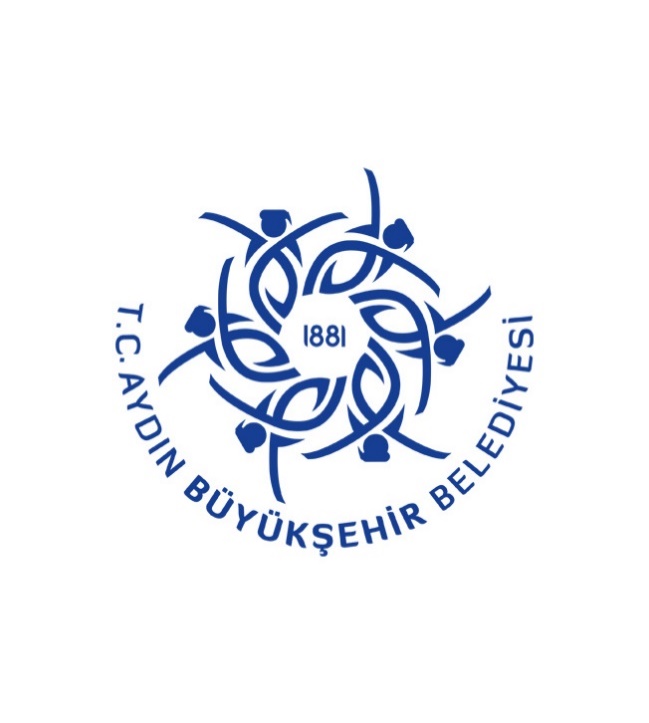 T.C.AYDIN BÜYÜKŞEHİR BELEDİYESİ“KADIN = ERKEK” TEMALISOYUT HEYKEL YARIŞMASIKATILIM ŞARTNAMESİ2021Tüm katılımcılarımıza başarılar dilerim.                                                            Özlem ÇERÇİOĞLU T.C. Aydın Büyükşehir Belediye BaşkanıYARIŞMA TEMASI: KADIN = ERKEKAMAÇ: Kadın ve Erkek eşitliği,  kadının özgürlüğü, çağdaşlığı, hakları, üretkenliği gibi benzer konularını işleyen ve bu anlatımı soyut olarak ifade edebilecek heykel olması.SON KATILIM TARİHİ:01.03.2021 mesai bitimine kadar abbkulturmerkezleri@gmail.com adresine katılım şartnamesi ve formu eser görselleriyle birlikte göndermeleri gerekmektedir. Katılım formu Aydın Büyükşehir Belediyesi internet sitesinden indirilebilir. KATILIM KOŞULLARI:1-Türkiye Cumhuriyeti vatandaşı olmak, Yarışmaya seçici kurul üyeleri ve birinci derece yakınlıkları katılamaz. 18 yaş ve üzeri, alanında sanat eğitimi almış ya da eğitimine devam eden öğrenciler ve bu alanda çalışmaları bulunan herkes katılabilir.2-Her sanatçı, yarışmaya daha önce herhangi bir yarışmada ödül almamış ve tüm hakları kendisine ait en fazla üç eser ile katılabilir. 3-Yarışma iki aşamalı yapılacaktır. İlk aşamada 4 farklı açıdan çekilmiş (300dpi-jpg ya da png dosya formatında)  eserlerin boyutlandırılmış hali ve teknik bilgileri ile ön eleme için başvuru yapılacak olup, ikinci aşamada ön elemeyi geçen eserler yeniden yerindelik ve son hali ile asıl değerlendirmeye tabi olacaktır. Buna göre dereceye girecek, ödül alacak eserler seçici kurul tarafından seçilecektir.4- Seçici kurul değerlendirmesi 02.03.2021 tarihinde yapılacaktır. Seçici kurulun değerlendirmesine itiraz hakkı yoktur. 5-Yarışma sonuçları 02.03.2021 tarihinde www.aydin.bel.tr adresinden ilan edilecektir. 6-Değerlendirmede derece alan eserlerin ankraj projesi 02.03.2021 tarihinde idareye teslim edilecek olup, ankraj çalışması tamamlandıktan sonra eserler 05.03.2021 tarihinde idarece belirtilen yere monte edilecektir. 7-Eserin kaidesi ve verilen projeye göre ankraj çalışması idare tarafından yapılacak olup, üzerine yazılacak olan yazı, yazının içeriği, yazı karakteri idarece belirlenerek kaideye işlenecektir.8-Kaide, eserin teslim anına kadar idare tarafından hazırlanacak olup eser, kaideye eser sahibi ve idare görevlileri ile birlikte idarenin belirleyeceği yönde yerleştirilecektir.BOYUTLAR VE TEKNİK ÖZELLİKLER: 1-Eser ölçüleri ortalama 200cm (+,- 50cm) ve daha büyük boyutlarda olmalıdır.2-Eserler, dayanıklı malzemeden (taş, mermer, bronz, demir, polyester vb.) imal edilecektir. Bu malzemeler kompozisyonda beraber de kullanılabilir. Yarışmaya katılacak eserlerin açık alanda, doğada, kırsal alanlarda sergilenebilir dayanıklı malzeme ile üretilmiş olmaları gerekmektedir.SON HÜKÜMLER:  1-Eserlerin her türlü kullanım hakkı T.C.AYDIN BÜYÜKŞEHİR BELEDİYESİ ’ne ait olup ticari amaçla olmamak kaydı ile çeşitli sosyal ya da görsel her türlü medya, yazılı ve sözlü basın veya sair yayın organlarında afiş, ilan vs. yerlerde kullanabilecektir. Katılımcı yarışmaya katılarak bu durumu önceden kabul etmiş sayılacak, ayrıca bir kullanım, yararlanma, telif vs. ücret veya ödeme talep etmeyecektir. 2-Yarışma sonunda ödül kazanan eserler üzerinde 5846 sayılı Fikir ve Sanat Eserleri Kanunu’nun bahsi geçen ilgili hükümleri eser sahibi ile birlikte süresiz olarak Aydın Büyükşehir Belediyesi’ne ait olacaktır.3-Eserin hakkında sonradan oluşabilecek hak ihlali talepleriyle ilgili her türlü (telif, hak ihlali vs.) sorumluluğu, eser teslim edilse dahi eser sahibine aittir.4-Yarışmaya eser gönderen tüm katılımcıların, eserler ile ilgili her türlü sorumluluğu, iş bu şartnamede belirtilen hususları kabul etmiş sayılacaklardır.ÖDÜLLER:BİRİNCİLİK ÖDÜLÜ    : 110.000İKİNCİLİK ÖDÜLÜ      : 70.000ÜÇÜNCÜLÜK ÖDÜLÜ: 50.000YÜRÜTME KURULU:*Kurul Başkanı: Tahir OLÇUM (Kültür ve Sosyal İşler Dairesi Başkanı)*Yarışma Koordinatörü: H. Utku GÜNGÖR (Kültür Sanat ve Kongre Merkezleri Şb. Md. V.)*Yarışma Koordinatörü: Altan ÖZHAN (Kültür Merkezleri Tahsis Sorumlusu) İLETİŞİM:    0 (256) 444 40 09  (dâhili / 1212)   www.aydin.bel.trKATILIM FORMUADI SOYADI		:TC KİMLİK NO	:DOĞUN TARİHİ	:E POSTA ADRESİ	:TELEFON		:ÜNİVERSİTE/FAKÜLTE:ESER TANITIM YAZISI: